Ministero dell’Istruzione, dell’Università e della Ricerca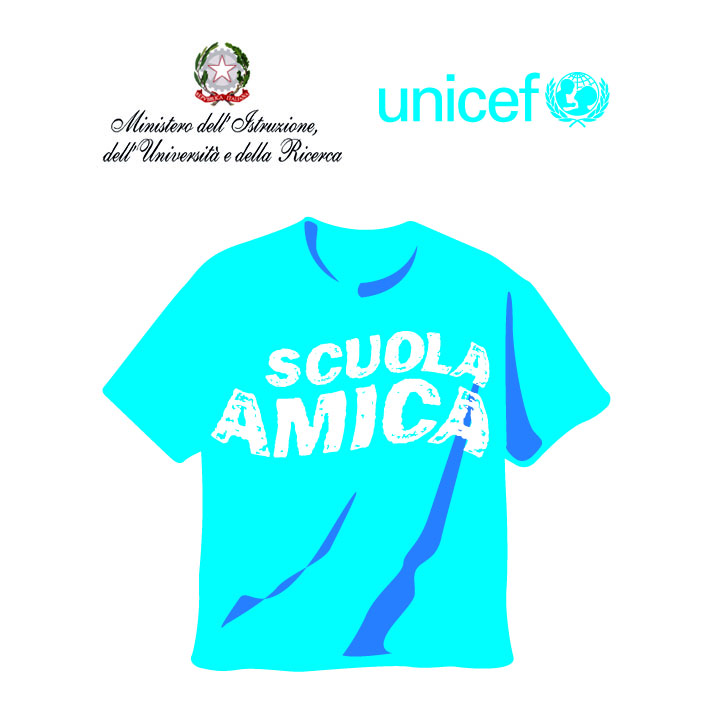 Ufficio Scolastico Regionale per il Lazio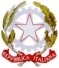 Centro Territoriale di Supporto “Alceo Selvi”ISTITUTO COMPRENSIVO STATALE “PIAZZA MARCONI”  -  VETRALLAP.zza G. Marconi, 37 – 01019 Vetralla (VT)    0761.477012     0761.477012     vtic83600r@istruzione.it vtic83600r@pec.istruzione.it         C.F. 80014910568    Sito web: www.icpiazzamarconi.itOrario apertura sportello di consulenza:martedì e giovedì dalle 15.00 alle 17.00tel. 0761.297348Agli operatori del CTS di ViterboOGGETTO: richiesta di attività di consulenza/formazione al Centro Territoriale SupportoIl/La sottoscritto/a  ________________________________  in servizio presso: Scuola/Ente/Associazione  ___________________________________________, Tel __________________  Fax ___________________ e_mail  ____________________@_______________, in qualità di __________________________, chiede di poter incontrare gli operatori del Centro il giorno ____________alle ore _______ .A-RICHIESTA DI CONSULENZA PER  (scegliere l'opzione d'interesse)B-ELEMENTI DESCRITTIVI DELL’ALUNNOEtà ................................      Classe d'inserimento ............................................................................B1 - BESOperatore ASL di riferimento: _____________________________Centri convenzionati o accreditati: _____________________________     Autorizzazione della famiglia  Data _________________                                                      Firma ______________________________La richiesta può essere inoltrata, via mail, ad uno dei seguenti indirizzi:usp.vt@istruzione.it vtic83600r@istruzione.it1Consulenza sull'acquisto e sull'uso degli ausili2Dimostrazione sull'uso degli ausili3Supporto didattico4Cessione in comodato d'uso degli ausili5Consulenza per acquisto SW didattico6Interventi di consulenza presso le scuole7Interventi presso le scuole per personalizzare le postazioni di lavoro8Interventi di formazione mirata per le scuole9Formazione di base a tutte le scuole10Ausili per didattica a distanza11Altro: …………………………………………………………………………. 1Minorazione motoria2Minorazione visiva (ipovedente)3Minorazione visiva (cieco)4Minorazione uditiva (sordastro)5Minorazione uditiva (Sordo profondo)6Problemi di apprendimento (in generale)7DSA disturbi specifici dell'apprendimento 8Problemi di comunicazione9Psichica10Ritardo mentale11Sindromi specifiche